Course:Course:ЕNGINEERING HYDROLOGYЕNGINEERING HYDROLOGYЕNGINEERING HYDROLOGYЕNGINEERING HYDROLOGYЕNGINEERING HYDROLOGYЕNGINEERING HYDROLOGYЕNGINEERING HYDROLOGYЕNGINEERING HYDROLOGYЕNGINEERING HYDROLOGYCourse id: 3ОUV5О21Course id: 3ОUV5О21ЕNGINEERING HYDROLOGYЕNGINEERING HYDROLOGYЕNGINEERING HYDROLOGYЕNGINEERING HYDROLOGYЕNGINEERING HYDROLOGYЕNGINEERING HYDROLOGYЕNGINEERING HYDROLOGYЕNGINEERING HYDROLOGYЕNGINEERING HYDROLOGYNumber of ECTS: 6Number of ECTS: 6ЕNGINEERING HYDROLOGYЕNGINEERING HYDROLOGYЕNGINEERING HYDROLOGYЕNGINEERING HYDROLOGYЕNGINEERING HYDROLOGYЕNGINEERING HYDROLOGYЕNGINEERING HYDROLOGYЕNGINEERING HYDROLOGYЕNGINEERING HYDROLOGYTeacher:Teacher:Milica Š. Rajić, Ph.D., Professor  Jasmina V. Josimov Dunđerski, Ph.D., Assistant ProfessorMilica Š. Rajić, Ph.D., Professor  Jasmina V. Josimov Dunđerski, Ph.D., Assistant ProfessorMilica Š. Rajić, Ph.D., Professor  Jasmina V. Josimov Dunđerski, Ph.D., Assistant ProfessorMilica Š. Rajić, Ph.D., Professor  Jasmina V. Josimov Dunđerski, Ph.D., Assistant ProfessorMilica Š. Rajić, Ph.D., Professor  Jasmina V. Josimov Dunđerski, Ph.D., Assistant ProfessorMilica Š. Rajić, Ph.D., Professor  Jasmina V. Josimov Dunđerski, Ph.D., Assistant ProfessorMilica Š. Rajić, Ph.D., Professor  Jasmina V. Josimov Dunđerski, Ph.D., Assistant ProfessorMilica Š. Rajić, Ph.D., Professor  Jasmina V. Josimov Dunđerski, Ph.D., Assistant ProfessorMilica Š. Rajić, Ph.D., Professor  Jasmina V. Josimov Dunđerski, Ph.D., Assistant ProfessorCourse statusCourse statusMandatoryMandatoryMandatoryMandatoryMandatoryMandatoryMandatoryMandatoryMandatoryNumber of active teaching classes (weekly)Number of active teaching classes (weekly)Number of active teaching classes (weekly)Number of active teaching classes (weekly)Number of active teaching classes (weekly)Number of active teaching classes (weekly)Number of active teaching classes (weekly)Number of active teaching classes (weekly)Number of active teaching classes (weekly)Number of active teaching classes (weekly)Number of active teaching classes (weekly)Lectures: 3Lectures: 3Practical classes: 4Practical classes: 4Practical classes: 4Other teaching types:Other teaching types:Study research work:Study research work:Other classes:Other classes:Precondition coursesPrecondition coursesNoneNoneNoneNoneNoneNoneNoneNoneNoneEducational goalThe aim of the course is that students study theoretical aspects of hydrology and methods for solving actual problem in practice.Educational goalThe aim of the course is that students study theoretical aspects of hydrology and methods for solving actual problem in practice.Educational goalThe aim of the course is that students study theoretical aspects of hydrology and methods for solving actual problem in practice.Educational goalThe aim of the course is that students study theoretical aspects of hydrology and methods for solving actual problem in practice.Educational goalThe aim of the course is that students study theoretical aspects of hydrology and methods for solving actual problem in practice.Educational goalThe aim of the course is that students study theoretical aspects of hydrology and methods for solving actual problem in practice.Educational goalThe aim of the course is that students study theoretical aspects of hydrology and methods for solving actual problem in practice.Educational goalThe aim of the course is that students study theoretical aspects of hydrology and methods for solving actual problem in practice.Educational goalThe aim of the course is that students study theoretical aspects of hydrology and methods for solving actual problem in practice.Educational goalThe aim of the course is that students study theoretical aspects of hydrology and methods for solving actual problem in practice.Educational goalThe aim of the course is that students study theoretical aspects of hydrology and methods for solving actual problem in practice.Educational outcomesOn successful completion of this course, the students will be preparing for processing and analyzing hydrological problems. Also, they will be able to use theoretical accomplishment of hydrology.Educational outcomesOn successful completion of this course, the students will be preparing for processing and analyzing hydrological problems. Also, they will be able to use theoretical accomplishment of hydrology.Educational outcomesOn successful completion of this course, the students will be preparing for processing and analyzing hydrological problems. Also, they will be able to use theoretical accomplishment of hydrology.Educational outcomesOn successful completion of this course, the students will be preparing for processing and analyzing hydrological problems. Also, they will be able to use theoretical accomplishment of hydrology.Educational outcomesOn successful completion of this course, the students will be preparing for processing and analyzing hydrological problems. Also, they will be able to use theoretical accomplishment of hydrology.Educational outcomesOn successful completion of this course, the students will be preparing for processing and analyzing hydrological problems. Also, they will be able to use theoretical accomplishment of hydrology.Educational outcomesOn successful completion of this course, the students will be preparing for processing and analyzing hydrological problems. Also, they will be able to use theoretical accomplishment of hydrology.Educational outcomesOn successful completion of this course, the students will be preparing for processing and analyzing hydrological problems. Also, they will be able to use theoretical accomplishment of hydrology.Educational outcomesOn successful completion of this course, the students will be preparing for processing and analyzing hydrological problems. Also, they will be able to use theoretical accomplishment of hydrology.Educational outcomesOn successful completion of this course, the students will be preparing for processing and analyzing hydrological problems. Also, they will be able to use theoretical accomplishment of hydrology.Educational outcomesOn successful completion of this course, the students will be preparing for processing and analyzing hydrological problems. Also, they will be able to use theoretical accomplishment of hydrology.Course contentTheory lessonsRunoff cycleRunoff componentsHydrograph Hydrograph analysisDirect and Base runoffSeparation of hydrographEffective rainfall (Net rainfall)Unit hydrographSynthetic unit hydrographFlow routingThe Muskingum methodThe Tangent methodReservoirReservoir storage estimationHydrological statisticsPractical classes :Numerical examples in connection with lessons. Course contentTheory lessonsRunoff cycleRunoff componentsHydrograph Hydrograph analysisDirect and Base runoffSeparation of hydrographEffective rainfall (Net rainfall)Unit hydrographSynthetic unit hydrographFlow routingThe Muskingum methodThe Tangent methodReservoirReservoir storage estimationHydrological statisticsPractical classes :Numerical examples in connection with lessons. Course contentTheory lessonsRunoff cycleRunoff componentsHydrograph Hydrograph analysisDirect and Base runoffSeparation of hydrographEffective rainfall (Net rainfall)Unit hydrographSynthetic unit hydrographFlow routingThe Muskingum methodThe Tangent methodReservoirReservoir storage estimationHydrological statisticsPractical classes :Numerical examples in connection with lessons. Course contentTheory lessonsRunoff cycleRunoff componentsHydrograph Hydrograph analysisDirect and Base runoffSeparation of hydrographEffective rainfall (Net rainfall)Unit hydrographSynthetic unit hydrographFlow routingThe Muskingum methodThe Tangent methodReservoirReservoir storage estimationHydrological statisticsPractical classes :Numerical examples in connection with lessons. Course contentTheory lessonsRunoff cycleRunoff componentsHydrograph Hydrograph analysisDirect and Base runoffSeparation of hydrographEffective rainfall (Net rainfall)Unit hydrographSynthetic unit hydrographFlow routingThe Muskingum methodThe Tangent methodReservoirReservoir storage estimationHydrological statisticsPractical classes :Numerical examples in connection with lessons. Course contentTheory lessonsRunoff cycleRunoff componentsHydrograph Hydrograph analysisDirect and Base runoffSeparation of hydrographEffective rainfall (Net rainfall)Unit hydrographSynthetic unit hydrographFlow routingThe Muskingum methodThe Tangent methodReservoirReservoir storage estimationHydrological statisticsPractical classes :Numerical examples in connection with lessons. Course contentTheory lessonsRunoff cycleRunoff componentsHydrograph Hydrograph analysisDirect and Base runoffSeparation of hydrographEffective rainfall (Net rainfall)Unit hydrographSynthetic unit hydrographFlow routingThe Muskingum methodThe Tangent methodReservoirReservoir storage estimationHydrological statisticsPractical classes :Numerical examples in connection with lessons. Course contentTheory lessonsRunoff cycleRunoff componentsHydrograph Hydrograph analysisDirect and Base runoffSeparation of hydrographEffective rainfall (Net rainfall)Unit hydrographSynthetic unit hydrographFlow routingThe Muskingum methodThe Tangent methodReservoirReservoir storage estimationHydrological statisticsPractical classes :Numerical examples in connection with lessons. Course contentTheory lessonsRunoff cycleRunoff componentsHydrograph Hydrograph analysisDirect and Base runoffSeparation of hydrographEffective rainfall (Net rainfall)Unit hydrographSynthetic unit hydrographFlow routingThe Muskingum methodThe Tangent methodReservoirReservoir storage estimationHydrological statisticsPractical classes :Numerical examples in connection with lessons. Course contentTheory lessonsRunoff cycleRunoff componentsHydrograph Hydrograph analysisDirect and Base runoffSeparation of hydrographEffective rainfall (Net rainfall)Unit hydrographSynthetic unit hydrographFlow routingThe Muskingum methodThe Tangent methodReservoirReservoir storage estimationHydrological statisticsPractical classes :Numerical examples in connection with lessons. Course contentTheory lessonsRunoff cycleRunoff componentsHydrograph Hydrograph analysisDirect and Base runoffSeparation of hydrographEffective rainfall (Net rainfall)Unit hydrographSynthetic unit hydrographFlow routingThe Muskingum methodThe Tangent methodReservoirReservoir storage estimationHydrological statisticsPractical classes :Numerical examples in connection with lessons. Teaching methodsConsultations, research workTeaching methodsConsultations, research workTeaching methodsConsultations, research workTeaching methodsConsultations, research workTeaching methodsConsultations, research workTeaching methodsConsultations, research workTeaching methodsConsultations, research workTeaching methodsConsultations, research workTeaching methodsConsultations, research workTeaching methodsConsultations, research workTeaching methodsConsultations, research workKnowledge evaluation (maximum 100 points)Knowledge evaluation (maximum 100 points)Knowledge evaluation (maximum 100 points)Knowledge evaluation (maximum 100 points)Knowledge evaluation (maximum 100 points)Knowledge evaluation (maximum 100 points)Knowledge evaluation (maximum 100 points)Knowledge evaluation (maximum 100 points)Knowledge evaluation (maximum 100 points)Knowledge evaluation (maximum 100 points)Knowledge evaluation (maximum 100 points)Pre-examination obligationsPre-examination obligationsPre-examination obligationsMandatoryPointsPointsFinal examFinal examMandatoryMandatoryPointsLecture attendanceLecture attendanceLecture attendanceNoTheoryTheoryYesYes50TestTestTestNoExercise attendanceExercise attendanceExercise attendanceNoTerm paperTerm paperTerm paperYes5050Literature Literature Literature Literature Literature Literature Literature Literature Literature Literature Literature Ord.AuthorAuthorTitleTitleTitlePublisherPublisherPublisherPublisherYear1.Rajić,M., Josimov Dunđerski, J.Rajić,M., Josimov Dunđerski, J.Inženjerska hidrologijaInženjerska hidrologijaInženjerska hidrologijaUniverzitet u Novom Sadu, Poljoprivredni fakultet, Novi SadUniverzitet u Novom Sadu, Poljoprivredni fakultet, Novi SadUniverzitet u Novom Sadu, Poljoprivredni fakultet, Novi SadUniverzitet u Novom Sadu, Poljoprivredni fakultet, Novi Sad20112.Textbooks in hydrologyTextbooks in hydrologyTextbooks in hydrology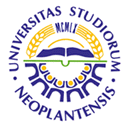 UNIVERSITY OF NOVI SADFACULTY OF AGRICULTURE 21000 NOVI SAD, TRG DOSITEJA OBRADOVIĆA 8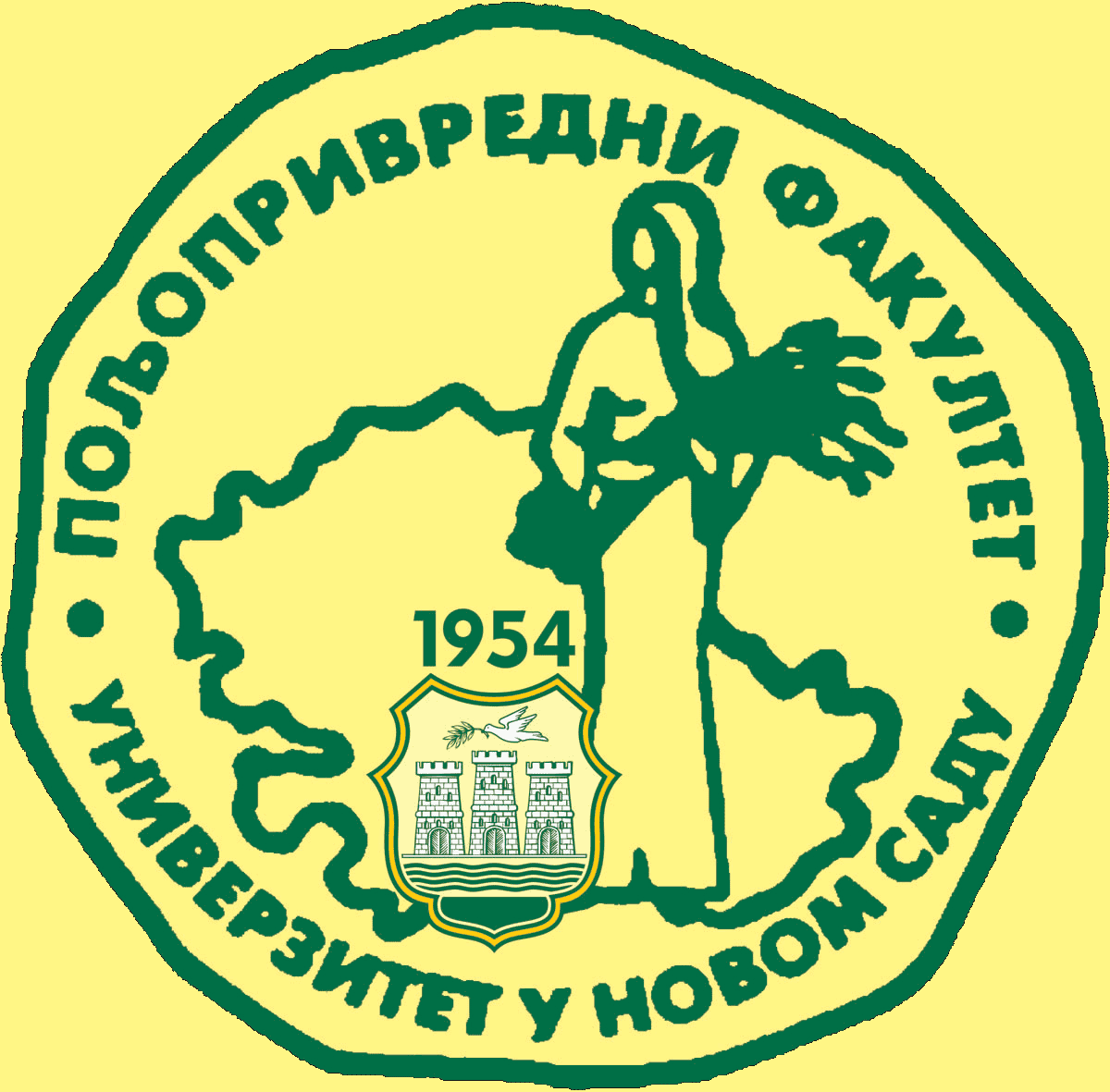 Study Programme AccreditationUNDERGRADUATE ACADEMIC STUDIES       WATER MANAGEMENT                         Table 5.2 Course specificationTable 5.2 Course specificationTable 5.2 Course specification